GET READY, SENIORS!Class of 2022, let the countdown begin!  To help you get organized for your senior year, we have put together this newsletter for your benefit. It has important information that you will need to know and understand in order to meet all graduation requirements and have a successful senior year. While you work on maintaining (or improving) your GPA, earning those final credits, and getting ready for graduation, please remember to also take time to have fun, make great memories, and finish strong!SENIOR FEES FOR THE CLASS OF 2022Senior Fees are $115 this school year. This covers the gown, cap with tassel, medallion, diploma, diploma cover, facility and ceremony expenses, ceremony program, and senior breakfast. These fees must be paid in full in order to participate in our graduation ceremony. To ensure timely cap and gown delivery, please pay $115 by Monday, January 31, 2022.  Senior Fees can be paid for beginning Monday, July 26, 2021. Seniors will be able to pay the full amount throughout the school year by debit/credit card (preferred method) through the school website, https://fhs.pasco.k12.fl.us.  Fees can also be paid in increments throughout the school year via the school website using the Rycor system. Students will not participate in graduation practice and the actual graduation ceremony if Senior Fees are not paid in full. All fee payments are final.  There will be no refunds.  Seniors that have paid and do not meet graduation requirements will not receive a refund. If you have any questions, please see Ms. Martanovic. Additional (optional) expenses for the school year that Seniors may want to plan for include but are not limited to: homecoming dance ticket ($20-$30 each), prom ticket ($80-$90 each), yearbook ($75-$85 each), graduation cords and stoles ($15-$30 each), parking permit ($40), decorated parking spot ($50), and Grad Bash ticket ($140-$160 each, dinner included). These prices are estimates only and are not final. Gigante Productions (813-907-1078 / www.giganteproductions.com) sells Senior Portrait packages and Herff Jones (727-381-7714 / https://www.herffjones.com) sells graduation announcements, class rings, and Class of 2022 merchandise.  Contact vendors for additional information and pricing. SENIOR CAP & GOWN INFORMATIONSeniors must complete the Senior Cap and Gown form so the proper size of cap and gown is ordered.  There is also a section on the form for the spelling of the student’s name that will be printed on the Senior’s diploma. Form must be completed by Friday, January 14, 2022. Please utilize the URL or QR code below to complete form. SENIOR CHECKOUT & GRADUATION PRACTICEGraduation Practice & Senior Checkout will be held TENTATIVELY on Monday, May 23 and Tuesday, May 24 beginning at 9:00AM on both days.   All graduating seniors MUST attend Senior Checkout & Graduation Practice BOTH days to participate in the graduation ceremony. It is MANDATORY! DO NOT schedule trips, doctor appointments, placement tests, work, or anything else on these days. You cannot leave early from these practices either. NO EXCEPTIONS! Practice is from 9:00AM until 1:00PM. Typically, we can dismiss earlier, but we cannot guarantee this. Please be on time, ready to participate, and plan to stay until 1:00PM. SENIOR PORTRAITSSenior portraits may be taken at Gigante Productions in Wesley Chapel or on our FHS campus. Book your session at www.giganteproductions.com. Sitting fees must be paid when booking session.  Photographers will be on campus the following days: 7/28, 8/25, 9/16, 10/12, 10/22, and 10/27.  Saturday, October 30, 2021, is the LAST day to take your senior portrait to be included in the yearbook. Make your appointment NOW!IMPORTANT DATES*Dates are tentative, subject to change.SCHOLARSHIP INFORMATIONBright Futures: http://www.floridastudentfinancialaid/org/ssfad/bf/ FHS & Pasco County Local Scholarships: www.pascoeducationfoundation.org FAFSA (Financial Aid): https://fafsa.gov Florida Shines (College & Career Planning: https://www.floridashines.org Fivay High SchoolSenior Class of 2022Senior Scoop – Summer Edition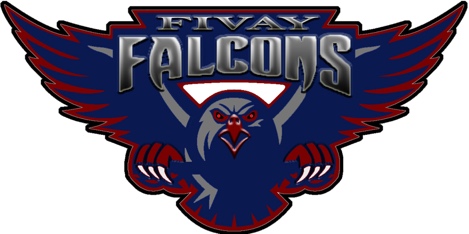 2022 Assistant PrincipalMs. Martanovickmartano@pasco.k12.fl.us2022 School CounselorMr. Eliasonmeliason@pasco.k12.fl.us2022 Graduation CoachCoach Whitetwhite@pasco.k12.fl.us2022 Student SupportMr. Danielsonldaniels@pasco.k12.fl.usCareer SpecialistMrs. Gartlandagartlan@pasco.k12.fl.us2022 Class SponsorMr. Freirerfreire@pasco.k12.fl.usGraduation QuestionsMs. Martanovickmartano@pasco.k12.fl.ushttps://bit.ly/3xiUgWJ 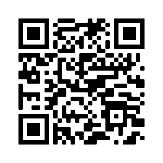 DateEventF 7/30 Senior Suite – FHS Cafeteria (9:00AM-11:00AM) Pick up schedule, pay fees, order yearbook, etc. T 8/10First day of senior year!M 9/6No School – Labor DayW 9/8ERD – Early Release Day (11:50AM)F 9/10Quarter 1 Progress Reports published on myStudent9/27-10/1Homecoming Week F 10/1Financial Aid (FAFSA) application opens onlineS 10/2Homecoming Dance – FHS Cafeteria W 10/6ERD – Early Release Day (11:50AM)W 10/6Senior Panoramic – FHS Gym (8:45AM)  W 10/13*SAT School Day – Non-College Reporting (opportunity to earn concordant score(s) for FSA ELA and/or Algebra 1)F 10/15End of Quarter 1M 10/18No School – Teacher Planning DayT 10/19Quarter 2 begins T 10/26Quarter 1 Report Cards published on myStudentT 10/26*PSAT (opportunity to earn concordant score for Algebra 1)TH 10/28*SAT School Day – College Reporting (opportunity to earn concordant score(s) for FSA ELA and/or Algebra 1)W 11/10ERD – Early Release Day (11:50AM)F 11/12Quarter 2 Progress Reports published on myStudent11/22-11/26No School - Thanksgiving BreakW 12/8ERD – Early Release Day (11:50AM)F 12/17End of Quarter 2 / Semester 112/20-12/31No School – Winter Break M 1/3No School – Teacher Planning DayT 1/4First day of school – Quarter 3/Semester 2T 1/11Quarter 2/Semester 1 Report Cards published on myStudentW 1/13ERD – Early Release Day (11:50AM) M 1/17No School – MLK Jr. Day F 1/28*Pasco Education Foundation Scholarship Applications due W 2/2ERD – Early Release Day (11:50AM)F 2/4Quarter 3 Progress Reports published on myStudentM 2/21No School – Presidents’ DayW 3/2ERD – Early Release Day (11:50AM)F 3/11End of Quarter 3 3/14-3/18No School – Spring BreakM 3/21No School – Teacher Planning DayT 3/22Quarter 4 beginsT 3/29Quarter 3 Report Cards published on myStudentApril*Grad Bash – Universal Studios Orlando W 4/13ERD – Early Release Day (11:50AM)F 4/15 No School F 4/22Quarter 4 Progress Reports published on myStudent5/2-5/13AP Exams F 5/6Junior/Senior Prom – Innisbrook Resort, Palm Harbor (7:00PM-11:00PM)5/17-5/19*Final ExamsF 5/20Senior Breakfast M 5/23Graduation Practice & Senior Check Out – FHS Gym (9:00AM-1:00PM)T 5/24Graduation Practice & Senior Check Out – FHS Gym (9:00AM-1:00PM)W 5/25Last day of high school!S 6/11Class of 2022 Commencement Ceremony – USF Yuengling Center (9:00AM)